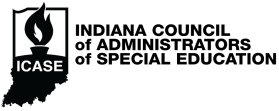 Call for Presentations – Fall 2018 The 2018 “Leading the Charge” Fall Conference of the Indiana Council of Administrators of Special Education (ICASE) will be held on the following dates:October 4 - 5, 2018 at the Sheraton Keystone and Crossing  ICASE Professional Development Committee is looking for energetic, engaging, and informative presentations that highlight best practices of leadership across the state.  We are very interested in seeing presentations from Special Education Directors, as well as Building and District Administrators, on suggested topics such as:  Training Paraprofessionals, Teacher Retention, Teacher Recruitment, Becoming a Leader, Working with Principals, Results-Driven Accountability, and Going Paperless in the Office.  Other topics you would be interested in presenting to your colleagues will also be considered.With the focus on leadership for Fall 2018 Conference, Special Education Directors are encouraged to submit proposals.  Members of ICASE are encouraged to disseminate this call for presentations to professionals across disciplines in order to share interests, best practices, and ideas for serving children and youth in Indiana.  Presentations should address current topics and best practices in the field of special education.Presentations may consist of panel discussions, presentations, or an alternative format appropriate for sharing your ideas.  All sessions will be 1 hour and 15 minutes in length and will occur on Thursday, Oct. 4th.  Presenters MUST provide their own projectors & laptop.    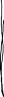 Proposals should consist of 1) a completed Conference Presentation Cover Sheet (attached) and 2) a two page or less summary identifying the title, purpose, overview, and learning outcomes of the proposed presentation.  Both the Cover Sheet and the Summary should be submitted electronically to Michelle Neff mneff.icase@gmail.com and Sam Ells icasepd@gmail.com  by August 17, 2018.  A blind review will be conducted and all proposals will be given serious consideration for acceptance.  Decisions about selected proposals will be communicated by August 31, 2018.  Presenters whose proposals are selected for the ICASE Conferences will receive 1 free registration to attend.  Chosen presentations will be displayed on the ICASE website for download by attendees.Questions regarding this Call for Presentations can be directed to Michelle Neff mneff.icase@gmail.com and Sam Ells icasepd@gmail.com. Thank you for your interest in ICASE.We look forward to your participation in our upcoming ICASE Conferences.ICASE Fall 2018 -- Conference Presentation Cover SheetPlease consider this conference proposal for:Fall 2018 ICASE – Oct. 4, 2018 @ Sheraton Keystone and the Crossing  Attach name and contact information for any additional presenters. Submit Cover Sheet and Summary to Michelle Neff mneff.icase@gmail.com and Sam Ells icasepd@gmail.com  by August 17, 2018.Primary Presenter    Free Registration for Fall ConferenceName:  Address:   City, State, Zip   Email:  Phone: Additional Presenter Name: Address:   City, State, Zip  Email:  Phone: Additional Presenter Additional Presenter Name:  Name:  Address:  Address:  City, State, Zip City, State, Zip Email:  Phone:   Title of Presentation    .Abstract (50 word abstract for use in conference program) Requested Audiovisual Equipment  (presenters must bring their own laptop and projector)Any additional equipment needs: